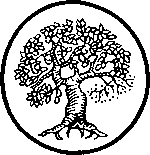 KASHI NO KI KENYU KAI – HIROSHI OZAWA SEMINAR 26-27 MARCH 2016Kashi No Ki Kenyu Kai is proud to once again host another seminar by esteemed kendo 8th Dan (kyoshi) Hiroshi Ozawa, author of the ‘Kendo: The Definitive Guide’.  Ozawa sensei will be joined once again by Takatera sensei 8th Dan (kyoshi), a former member of the Japanese Imperial Guard, and other high ranking sensei who will assist throughout the seminar.For 2016, we have arranged a two-day seminar that will include free entry to a kata taikai for those who wish to take part. The kata taikai will form part of the seminar but entry is optional. Saturday 26th March, 10am-4.00pm & Sunday 27th March, 10am-4.00pm - £55I wish to take part in the kata taikai (please delete/circle as appropriate): YES /NOPlease note: this booking is NON-TRANSFERABLE. There is a £15 fee for any cancellations. We require all of the details below in order to process and confirm your booking.Name:                                                                                           Date of birth:BKA number:                                                                               Kendo grade:Tel No.:Email:Address:Do you have any medical conditions (injuries, disabilities or illnesses) that we should be made aware of? If so, please state here:Please pay via PayPal or cheque. The PayPal email address is daniellaverick@hotmail.com (please pay under ‘friends and family’ to ensure that we are not charged business transaction fees).Please make cheques payable to ‘Kashi No Ki Kenyu Kai’ and send to: Daniel Laverick, 88a Main Road, Boughton, Newark, Notts, NG22 9JJ (please mark envelopes ‘Ozawa Seminar 2016’Closing date for applications is Friday 18th March 2016.Please email the completed form to daniellaverick@hotmail.com or post to the address above.